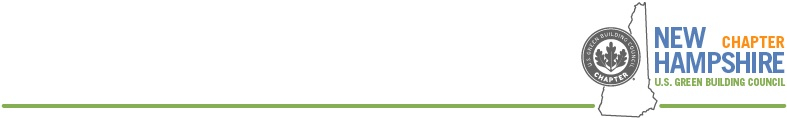 6:30PM – 8:00PMApril 5th, 2022Board Meeting Minutes (Video Conference)Opening RoundKim P – On Harvey’s largest project ever – Baldwin Senior Living Facility!Mark G – absent.John P – Hair on fire, but got to go golfing!Doug S – Solar System learning!Ed G – absent.Mike C – busy! Getting outside.Kim M – absent. Paul L – CxA work. Sawmilling property attained.Grady – Walking Hudson with wife! Possible new funding sources! Spring!Read chapter vision: USGBC New Hampshire envisions a built environment where we live, prosper, and play within the sustainable cycles of nature.Read chapter mission: The USGBC NH Chapter promotes, educates, and advocates for sustainability in New Hampshire with the intent of transforming the built environment to one that supports a healthy community built on social responsibility, environmental stewardship and economic prosperity.Meeting Minutes – February approved. March no meeting.Finances – approved.Sponsorship – spring homework: ask companies for $$$.Newsletter – shoot for end of April? Circle back after events.Events:Peterborough Public Library - Froling Energy Pellet Stove for Heating and Cooling (Paul to follow up). AIA co-tour on May 19th?Phillips Exeter – Goel Center for Theatre and Design (Campus Sustainability Plan as separate online event?) (Doug to follow up)Revision Energy Projects Tours (Mike to to Follow Up – working on it)Paul following up with Ed??? Green Eggs (7:30-9:00AM) – Froling Energy Keene (outside) – Ed? (follow up by e-mail) backburnered??? Antrim Wind (Saturday) – Ed? backburnered??? Revision Tracking Solar Array (Ed?) backburnered??? Nashua Community PPA Solar (Kim M. – waiting to hear back) Thursday 6/23 night? Summer Social at Blastey (outdoor seating) – Mark, can we pencil in? Virtual plan B in place (Mark to confirm booking venue)??? Unitil Operations Center (LEED and WELL!)– Exeter pre-recorded virtual tour (on board! Date? Certification getting sent in this week.) Paul to coordinate with Beth, Steve, and Chris at Procon for photography. Still working on it.December – Annual Meeting (Virtual)Net-Zero Energy – SELT Headquarters Land Conservation Center (Paul to follow up).EducationABCNHVT – (John?) Verdacity – (Doug to follow up)ORMS – Doug Virtual Lunch and LearnElections – voted last meeting to keep same positionsNational News – Green AdvantageAsynchronous PCRA/ICRA training about to start (12 hours)Synchronous PCRA/ICRA training for property restoration groupsGrady to send ad for newsletter classified sectionOther Business/ Closing roundKim P – newsletter call for entries (in by third week of this month!)Mark G – absent.John P – Great meeting.Doug S – plan all the events!Ed G – absent.Mike C – great to see everyone (soon in person!)Kim M – absent.Paul L – keep fighting the good fight!Grady – excellent meeting!